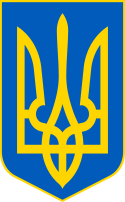 У К Р А Ї Н ААВАНГАРДІВСЬКА СЕЛИЩНА  РАДАОДЕСЬКОГО РАЙОНУ ОДЕСЬКОЇ ОБЛАСТІР І Ш Е Н Н Я    Про внесення змін до відомостей Єдиного державногореєстру юридичних осіб, фізичних осіб-підприємцівта громадських формувань стосовно розширення видівекономічної діяльності комунального підприємства«Хлібодарське виробниче управління житлово-комунальногогосподарства» Авангардівської селищної радиРозглянувши клопотання керівника комунального підприємства «Хлібодарське виробниче управління житлово-комунального господарства» Авангардівської селищної ради від 24 січня 2023 року № 40, керуючись ст. 26 Закону України «Про місцеве самоврядування в Україні», Авангардівська селищна рада вирішила:Внести зміни до відомостей Єдиного державного реєстру юридичних осіб, фізичних осіб-підприємців та громадських формувань стосовно розширення видів економічної діяльності комунального підприємства «Хлібодарське виробниче управління житлово-комунального господарства» Авангардівської селищної ради, а саме додати наступні види економічної діяльності (КВЕД): Клас    38.11       Збирання безпечних відходів;Клас 68.20   Надання в оренду й експлуатацію власного чи орендованого нерухомого майна.Контроль за виконанням рішення покласти на постійну комісію з питань комунальної власності, житлово-комунального господарства, благоустрою, планування територій, будівництва, архітектури, енергозбереження та транспорту. Селищний голова                                                          Сергій ХРУСТОВСЬКИЙ№1676-VІІІ від 27.01.2023